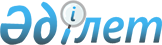 О корректировке базовых ставок земельного налога
					
			Утративший силу
			
			
		
					Решение Туркестанского городского маслихата Южно-Казахстанской области от 30 января 2013 года № 11/73-V. Зарегистрировано Департаментом юстиции Южно-Казахстанской области 5 марта 2013 года № 2245. Утратило силу решением Туркестанского городского маслихата Южно-Казахстанской области от 19 марта 2018 года № 28/153-VI
      Сноска. Утратило силу решением Туркестанского городского маслихата Южно-Казахстанской области от 19.03.2018 № 28/153-VI (вводится в действие со дня его первого официального опубликования).

      Сноска. В заголовок внесены изменения на казахском языке, текст на русском языке не изменяется в соответствии с решением Туркестанского городского маслихата Южно-Казахстанской области от 27.03.2015 № 40/230-V (вводится в действие по истечении десяти календарных дней после дня его первого официального опубликования).
      В соответствии с пунктом 1 статьи 387 Кодекса Республики Казахстан от 10 декабря 2008 года "О налогах и других обязательных платежах в бюджет" (Налоговый кодекс), статьи 6 Закона Республики Казахстан "О местном государственном управлении и самоуправлении в Республике Казахстан" от 23 января 2001 года, городской маслихат РЕШИЛ:
      1. На основании схемы зонирования земель города Туркестан, утвержденной решением Туркестанского городского маслихата от 20 декабря 2012 года № 10/61-V (зарегистрированного в Реестре государственной регистрации нормативных правовых актов за № 2176) повысить базовые ставки земельного налога, установленные статьями 381, 383 Кодекса Республики Казахстан "О налогах и других обязательных платежах в бюджет" (Налоговый кодекс) для земель, находящихся в зонах 1, 2, 3, 4, 5, 6 за исключением земель, выделенных (отведенных) под автостоянки (паркинги), автозаправочные станции) на 50 (пятьдесят) процентов.
      Сноска. В пункт 1 внесены изменения на казахском языке, текст на русском языке не изменяется в соответствии с решением Туркестанского городского маслихата Южно-Казахстанской области от 27.03.2015 № 40/230-V (вводится в действие по истечении десяти календарных дней после дня его первого официального опубликования).


      2. Настоящее решение вводится в действие по истечении десяти календарных дней со дня его первого официального опубликования.
					© 2012. РГП на ПХВ «Институт законодательства и правовой информации Республики Казахстан» Министерства юстиции Республики Казахстан
				
      Председатель сессии

      городского маслихата

Х.Азимов

      Секретарь городского маслихата

Г.Рысбеков
